Helping Develop Reading Comprehension Skills at Home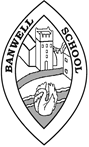 Questions you could ask when your child is reading fiction / story books:Questions you could ask when your child is reading non-fiction / information books:● What happened in the story?Who are the key characters in the book?● Where would you look to find out what a technical word means?● How is the main character feeling at the start/middle/end of the story? Why do they feel that way? Does this surprise you?● Have you found any of the illustrations, diagrams or pictures useful? Why/why not? Try to explain fully.● Has the author put certain words in bold or italic? Why have they done this?● Do you think the author of the book is an ‘expert’ about the topic of the book? Why/why not?● Which part of the story best describes the setting?● Can you find examples of words which tell you the order of something?● Can you find examples of powerful verbs? What do they tell you about a character, their actions or the setting?● Find an example of a technical word. Read the sentence it’s in. What do you think it means based on how it’s used in the sentence?● Find an example of a word you don’t know the meaning of. Using the text around it, what do you think it means?● What sort of person do you think would use this book?● Can you think of another story that has a similar theme e.g. good or evil, weak over strong, wise over foolish?● Can you think of another text that is similar to this one? What are the similarities and differences between them?● How would you have felt in the same situation?● Find something that interests you from the text. Explain why you chose that particular part.● Do you think this book is trying to give the reader a message? If so, what is it?● How does the layout help the reader?● Does the author like…? How do you know?● Does the author like…? How do you know?